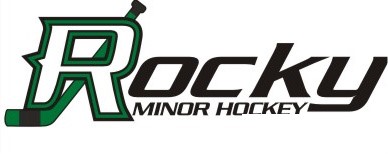 Rocky Minor Hockey AssociationExecutive Meeting October 10, 2017
6pm at Sims Insurance, RMHIn Attendance: Scott Austad, Rob Sims, Cary Madsen, Tracy Vanderaa, Toni Alexander, Terri Turner-Sewell, Corrie-Jo Robinson, Krista Gates, Lori Lebeau, Teresa Johnson, Desmond KleinscrothAbsent: Wes Tomyn, Jim Smith, Tasha Steel, Erin HoilandMeeting was called to order at 6:02 pmAdditions to the agenda: Pylons and WCMHA Report
Motion made by Desmond to accept the agenda with additions. Seconded by Tracy. Motion carried.The minutes from June 22, August 21 and August 28, 2017 were read. Motion made by Rob to accept the minutes with one change needed to be made to the minutes from August 28. Lori seconded. Motion carriedTreasurers Report: Year end – Directors listed on the registry were incorrect, waiting on correct listing.
Heather resigned as apparel coordinator. All apparel orders should be sent back to the managers by Oct. 10 or 11.
Cheque registry was reviewed. There is money available for team building.
Motion made by Lori to accept the cheque registry as is. Seconded by Tracy. Motion carried
Pylons are to be ordered on the next business day (October 11, 2017)President's Report: (Read by Scott)
Proposed changes to the start of the season:
- No team/parent meetings before October 1st
- No team building before October 1st
- No Fit nights before October 1st
- No team fundraising requests until after October 1st
- Teams are final after their first tier weekend.
- Our player lists for each division need to be cleaned up to reflect true numbers in order to accurately plan for team sizes. 
Motion made by Scott to accept these changes. Seconded by Tracy. Motion carried

- We still do not have Governors for CAHL therefore each division will be fined. This fine is to be paid out of the team accounts from Atom up. All will pay the same amount to cover the cost. In Camera 6:30
Out of In Camera 6:35Novice, Atom and Midget schedules were released.New Directors acknowledged: Secretary – Terri Turner-Sewell, Risk Manager – Corrie-Jo Robinson, Midget Director – Tasha Steel. Motion made by Rob to grant Terri Turner-Sewell signing authority. Seconded by Toni. All in favor, motion carried.VP President – Equipment room has been organized. Teams are to let Scott know if equipment is missing. Office Manger - A form letter for absences will be given to managers. Practice times Monday and Tuesday are changed – Peewees and Atoms will have shared ice time. Tournament dates need to be in to Toni. Picture packages will be out soon. Registrar – Team information is ready to be sent in. Some coaches need courses – a list of those coaches will be sent to Jim, November 15th is the deadline for coach courses. Team rosters should be up on the website, make sure they are up to date with correct spelling and emails (where applicable)Referee in chief - The number of refs is up – 30 refs including 7 senior and 7 older refs. The ref assigning program has not been working properly. Cary had asked directors to pass on a general message to managers and coaches to remind players to keep their helmets on in warm ups and after games as well.Toni added a reminder that all dressing rooms need to be clean when teams leave or there will be fines issued.WCMHA Report – Novice League discussion – Play starts the weekend after Thanksgiving, the west will play the west and the east will play the east, with realignment at Christmas time.
West teams – Rocky, Eckville, Rimbey, Caroline, Bentley, Spruce view and Sylvan
East teams – Bashaw, Blackfalds, Bowden, Clive, Delburne, Lacombe, Ponoka
The Governor for the West is Tamara Hansen. Managers will enter game sheets (team stats no player stats). Game sheets need to be sent to the Governor. Playoffs will be based on realignment stats. WCMHA Coaches/Managers meeting is scheduled for October 12, 2017. 
Dynamite discussion – Eckville will supply the Governor and the league starts on November 4th and 5th.Directors Reports
Dynamite – New nets have been received, netting is being put in. Teams have been made.
Novice – Nothing to report
Atom – Nothing to report
PeeWee – Tournament questions (Tournament is Dec. 1) Hoping for 12 teams and $1100 entry fee
Bantam – Nothing to report
Midget – Nothing to reportThe next meeting is November 14th, 6pm at Sims Insurance.Meeting was adjourned at 7:40pm by Rob and seconded by Scott